		MONTHLY PROGRESS REPORT- FORM 7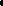   Name of Listed Issuer: Nass Valley Gateway Ltd. (the "Issuer'' or "Nass Valley").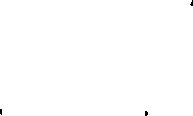 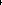 Trading Symbol: NVGNumber of Outstanding Listed Securities: 312,679,477 common shares Date: OCTOBER 2nd, 2020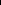 This Monthly Progress Report must be posted before the opening of trading on the fifth trading day of each month. This report is not intended to replace the Issuer's obligation to separately report material information forthwith upon the information becoming known to management or to post the forms required by Exchange Policies. If material information became known and was reported during the preceding month to which this report relates, this report should refer to the material information, the news release date and the posting date on the Exchange website.This report is intended to keep investors and the market informed of the Issuer's ongoing business and management activities that occurred during the preceding month. Do not discuss goals or future plans unless they have crystallized to the point that they are “material information" as defined in the Policies. The discussion in this report must be factual, balanced and non-promotional.General InstructionsPrepare this Monthly Progress Report using the format set out below. The sequence of questions must not be altered nor should questions be omitted or left unanswered. The answers to the items must be in narrative form. State when the answer to any item is negative or not applicable to the Issuer. The title to each item must precede the answer.The term "Issuer" includes the Issuer and any of its subsidiaries.Terms used and not defined in this form are defined or interpreted in Policy 1 - Interpretation and General Provisions.______________________________________________________________           FORM 7 - MONTHLY PROGRESS REPORTSEPTEMBER 2020Page 1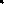 Report on BusinessProvide a general overview and discussion of the development of the Issuer's business and operations over the previous month. Where the Issuer was inactive disclose this fact. In September 2020, NVG concentrated its efforts in identifying and partnering with its new product manufacturer, New Hope Labs, per the press release dated September 16th, 2020. As part of adding pet products to its product menu, Management needed to find an experienced partner that could offer broad and full spectrum hemp products in the pet and human category. Because of the ongoing Coronavirus, many of NVG’s business normal functions and procedures continue to be disrupted and all managers continue working remotely while respecting the quarantine rules of their individual states. The Company has spent much of September developing new product designs while also looking into additional sales channels and data sources to reach new consumers. Management continues its efforts towards the disposition of its Pro-thotics Technology Inc. assets which now may be finalized by the end of Q4 2020, but Management does have a definitive closing date at this time. Provide  a  general   overview    and  discussion   of   the     activities of managementManagement continues to monitor the commercial effects of the Coronavirus. As stated last month, Management’s plan to offer additional CBD-infused delivery systems (such as gummies for humans and pet treats for dogs and cats) has been realized via its partnership with New Hope Labs. As part of that partnership, Management has been exploring new sales channels to take advantage of Nass Valley Gardens new pet products and has been also testing direct response, influencer, programmatic advertising, and other marketing tactics for its human hemp products. Management anticipates new sales and marketing campaigns will commence in October 2020.3.	Describe any new business relationships entered into between the Issuer, the Issuer's affiliates or third parties including contracts to supply products or services, joint venture agreements and licensing agreements etc. State whether the relationship is with a Related Person of the Issuer and provide details of the relationship.Nass Valley entered a revenue sharing partnership with New Hope Labs located in Miami, Florida. The partnership is not with any related person of the Issuer. New Hope Labs is a “seed to product” hemp products manufacturer with expertise in all natural, non force-feminized seed cultivation, hemp plant farming, hemp-based CBD oil extraction, product formulation, product manufacturing and fulfillment. Nass Valley Gateway Ltd entered the partnership as management decided to enter the broad and full spectrum hemp products for humans and pets markets and New Hope Labs offered the highest quality products and proven experience in the hemp industry.	__________________________________________________________FORM 7 - MONTHLY PROGRESS REPORTSEPTEMBER 2020Page 2     5.	Describe the expiry or termination of any contracts or agreements between the Issuer, the Issuer's affiliates          or third parties or cancellation of any financing arrangements that have been previously announced.NONE.     6.	Describe any acquisitions by the Issuer or dispositions of the Issuer's assets that occurred during the preceding        month. Provide details of the nature of the assets acquired or disposed of and provide details of the consideration paid or payable together with a schedule of payments if applicable, and of any valuation. State how the consideration was determined and whether the acquisition was from or the disposition was to a Related Person of the Issuer and provide details of the relationship.There were no acquisitions or dispositions by the Issuer.7.	Describe the acquisition of new customers or loss of customers.As of  April 1st,  2019,  Nass  Valley Gateway's Board of Directors and executive management  team chose to devote 100% of  its resources to the expansion of its CBD production, manufacturing, and CBD marketing businesses.  All production facilities and packaging/labeling will follow strict FDA guidelines. NVG will produce and sell its own branded products initially under the Nass Valley Gardens brand. Management still anticipates sales to continue to ramp up in Q4 2020. Management has developed a new line of pet products and additional SKUs for humans to its offering, which will require new sales channels and therefore new customers.  8.9.10.The company continues its efforts to sell its Pro-Thotlcs Technologies’ DME assets  and a definitive agreement  is  currently being finalized, though delayed by the Coronavirus. Management now anticipates the agreement may be concluded by end of Q4 2020. NVG will retain its patient  database  as part of  the   definitive agreement.Describe any new developments or effects on intangible products such as brand names, circulation lists, copyrights, franchises, licenses, patents, software, subscription lists and trade-marks.Management has redesigned its packaging, labels of its CBD products and expanded its product matrix to include full and broad spectrum, all natural, non-GMO, CBD infused gummies and pet products. Management anticipates launching these products into additional sales channels during Q4 2020. Nass Valley Gateway Ltd launched its first isolate CBD products under the brand name of “Nass Valley Gardens” in February 2020. Report on any employee hiring’s, terminations or lay-offs with details of anticipated length of lay-offs.NONE.Report on any labor disputes and resolutions of those disputes if applicable. NONE.                      ________________________________FORM 7 - MONTHLY PROGRESS REPORT                        SEPTEMBER 2020Page 3Describe and provide details of legal proceedings to which the Issuer became a party, including the name of the court or agency, the date instituted, the principal parties to the proceedings, the nature of the claim, the amount claimed, if any, if the proceedings are being contested, and the present status of the proceedings.NONEProvide details of any indebtedness incurred or repaid by the Issuer together with the terms of such indebtedness.The Issuer did not enter into any new debt financing in September 2020 and with its present adjusted management structure will have sufficient working capital to remain in good standing with all regulatory authorities.NONEProvide details of any securities issued and options or warrants grantedNONEProvide details of any loans to or by Related Persons.The Issuer did not receive or provide any loans during the month of September 2020. NONE.Provide details of any changes in directors, officers or committee members. NONEThere have been no changes to the Nass Valley Gateway’s BoD, officers, or committee members in September 2020.Discuss any trends which are likely to impact the Issuer including trends in the Issuer's market{s) or political/regulatory trends.The Issuer continues to monitor the global business effects caused by the Coronavirus which will continue to impact all aspects of NVG’s business. The variable data make it impossible to know exactly how deeply or for how long the virus will affect the business. The Issuer has historically relied upon equity financing to satisfy its Capital requirements    and will continue to depend upon equity capital to finance its activities for its growth. Although the Issuer is convinced that by executing its current business plan, a near-term positive cash flow will result for Nass Valley, the Company will still need additional capital in the future to finance the ongoing commercialization of its hemp-based CBD product sales.  			________________________________________________________FORM 7 - MONTHLY PROGRESS REPORT                   SEPTEMBER 2020                                                                                                                                         Page 4Such capital may have to be partly derived from the exercise of outstanding stock options, warrants and also from the cash flow derived through the sales of its CBD products, including the completion of measured equity financing or convertible debentures. The Company will most likely raise additional funds in order to meet additional development and infrastructure objectives, including potential acquisitions. Even though the Company has been successful in the past in financing its activities through the sale of equity securities and loans from insiders, there is no assurance that additional funding will be available to it for future development of its additional acquisitions. The Company's ability to arrange additional financing in the future will depend, in part, on the prevailing capital market conditions and its ability to successfully execute the current plan. There can be no assurance that continual fluctuations in the Company's share prices will not occur or that such fluctuations will not affect the ability of the Company to raise additional equity funding, and if at all, can be achieved via financial instruments avoiding significant additional dilution to its   existing shareholders. Any quoted market for the common shares will be subject to market trends generally, notwithstanding any potential success of the Company in creating revenue, cash flows or earnings. Although the Company believes that its subsidiaries' operations are in material compliance with current applicable regulations, no assurance can be given that a future change of laws will not result in a curtailment of production or a material adverse effect on the Company's business, financial condition, results of operations and prospects under development._______________________________________________FORM 7 - MONTHLY PROGRESS REPORTSEPTEMBER 2020           PAGE 5Certificate of ComplianceThe undersigned hereby certifies that:1. The undersigned is a director and/or senior officer of the Issuer and has been duly authorized by a resolution of the board of directors of the Issuer to sign this Certificate of Compliance.As of the date hereof there was no material information concerning the Issuer which has not been publicly disclosed.3. The undersigned hereby certifies to the Exchange that the Issuer is in compliance with the requirements of applicable securities legislation (as such term is defined in National Instrument 14-101) and all Exchange Requirements (as defined in CNSX Policy 1).All of the information in this Form 7 Monthly Progress Report is true.Dated: OCTOBER 2nd, 2020.Michael SemlerCFO'Michael Semler"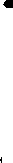 Signature CFOOfficial Capacity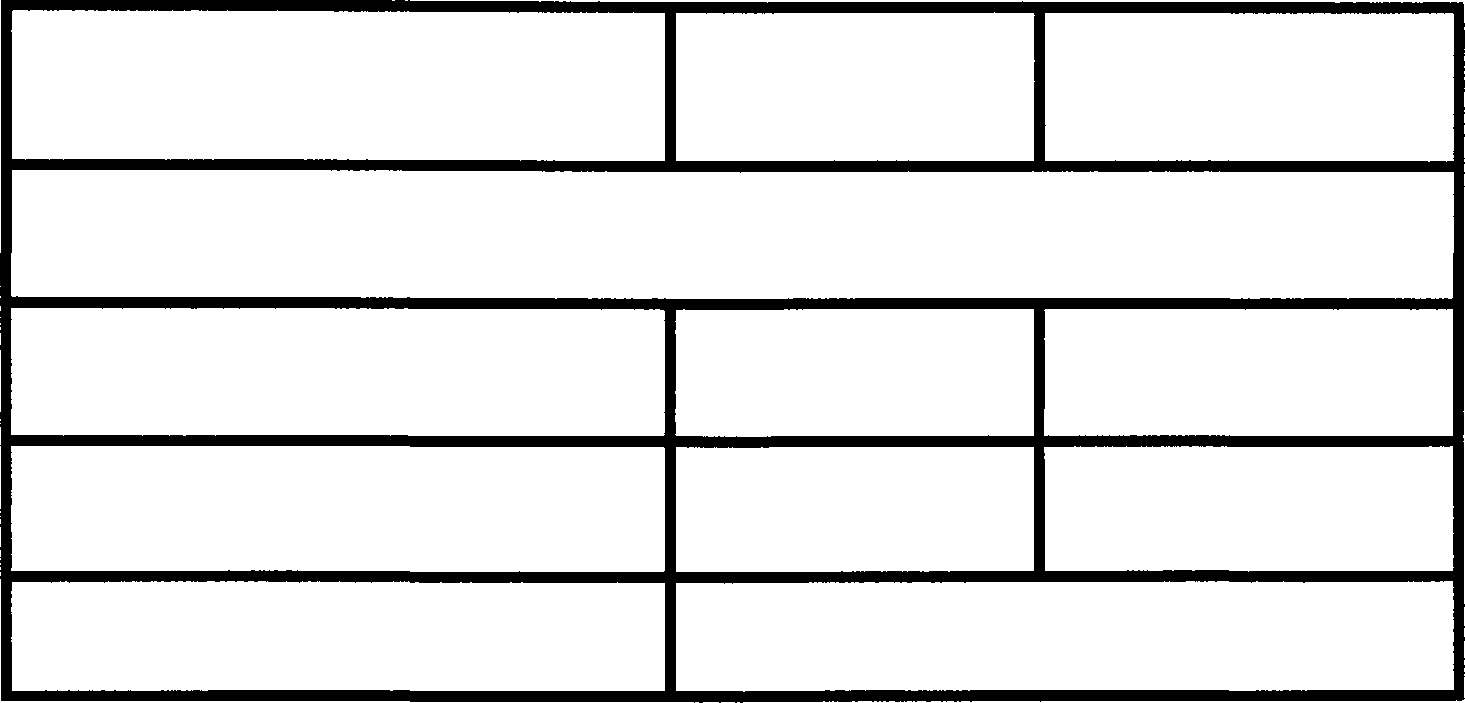 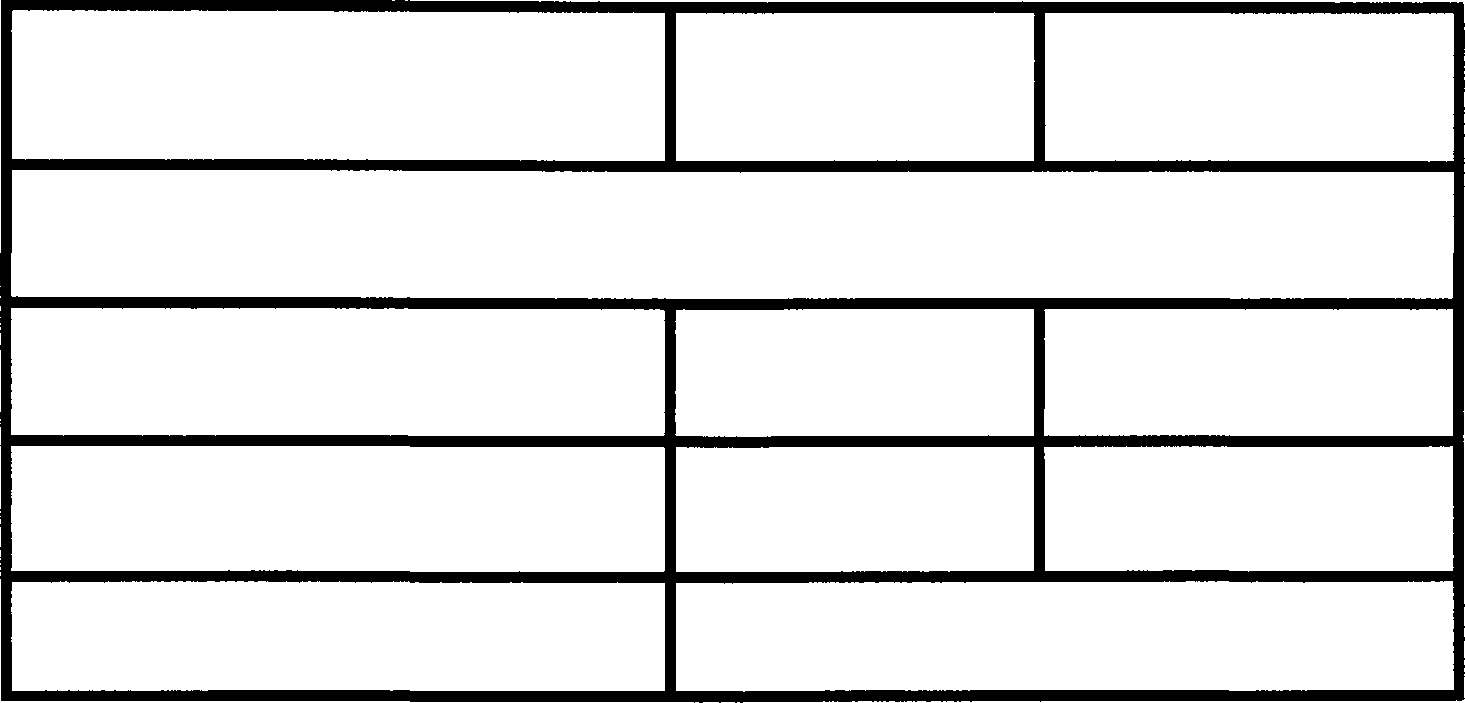 _____________________________________FORM 7 - MONTHLY PROGRESS REPORT SEPTEMBER 2020PAGE 6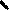 